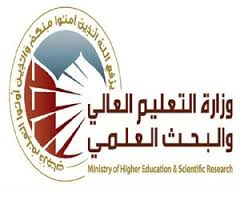 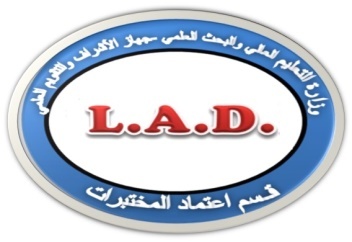 وزارة التعليم العالي والبحث العلميجهاز الإشراف والتقويم العلميدائرة ضمان الجودةقسم اعتماد المختبرات((تصنيف جودة المختبرات التعليمية))الجامعة: ......................................... الكلية / المعهد:................................... القسم:............................................. الفرع: ........................................... المختبر: .........................................               رمز المختبر: ...................................... درجة التقييم : (           ) مدير او مشرف المختبر                                         رئيس القسمالاسم: .........................                          الاسم: .........................التوقيع : ....................                         التوقيع : .....................((تصنيف جودة المختبرات التعليمية ))For GLP (Laboratory Quality ranking (LQ Rankingالدرجة النهائية للمختبر (        )  المسؤول الفني للمختبر 							مسؤول الاعتماد المختبريالاسم..............................						الاسم.......................التوقيع...........................                                              	          التوقيع....................					          تملئ من قبل القسم العلميعدد المختبرات (             ) لكل القسم          نقاط القسم = تملئ من قبل الكليةعدد الاقسام     (              )  لكل كلية                              عدد المختبرات (              ) في الكلية 
        نقاط الكلية = الدرجة المضافة للكليةالدرجة النهائية للكلية = نقاط الكلية + الدرجات المضافة                        تملئ من قبل الجامعة	عدد الكليات  (        )       نقاط الجامعة = الدرجة النهائية    (               ) رقماً (                                            ) كتابةً.  تالمؤشرالتوصيفالتوصيفالتوصيفالتوصيفالدرجةالدرجةالحد الأعلى للدرجةالحد الأعلى للدرجةالمرفقاتالدلالة والإثباتالملاحظات1 القيادة والإدارة أ- مدير او مشرف المختبرأستاذ  أستاذ مساعدمدرس أستاذ  أستاذ مساعدمدرس 321 321 1515أمر جامعي بالعنوان واللقب + امر اداري  مديراومشرف المختبر أمر جامعي بالعنوان واللقب + امر اداري  مديراومشرف المختبر 1 ب-مسؤول فنيدبلوم فني على الاقلدبلوم فني على الاقلدبلوم فني على الاقل22امر اداري بالمسؤول الفني 1  عدد العاملين على ملاك المختبر عدد العاملين على ملاك المختبر5 فاكثر. 4 من (1-3).5 فاكثر. 4 من (1-3).10 53 10 53 ترفق نسخة من الأوامرالإدارية بأسماء الهيئة التدريسية وألقابهم ومجال عملهم في المختبر على قرص مدمج(CD) .2 تامين منظومات الحماية الجماعية منظومة الإنذار المبكر منظومة التهوية المطافئ وحسب تخصص المختبر منظومة الإنذار المبكر منظومة التهوية المطافئ وحسب تخصص المختبر منظومة الإنذار المبكر منظومة التهوية المطافئ وحسب تخصص المختبر منظومة الإنذار المبكر منظومة التهوية المطافئ وحسب تخصص المختبر 32332388صور للمنظومة على قرص مدمج (CD). 3 التصميم المدني للمختبرات اكثر من ثلاثة غرف ثلاثة غرف غرفة واحدة او غرفتين اكثر من ثلاثة غرف ثلاثة غرف غرفة واحدة او غرفتين اكثر من ثلاثة غرف ثلاثة غرف غرفة واحدة او غرفتين اكثر من ثلاثة غرف ثلاثة غرف غرفة واحدة او غرفتين 1073 1073 1010صورة للتصميم المدني لبناية المختبرات على قرص مدمج (CD). 4 برامج الدورات التدريبية للعاملين في المختبر دورة مدقق داخلي او رئيس مدققين .دورة في متطلبات وثائق الجودة او دليل الجودة. دورات تخصصية في تخصص المختبر. دورة في المواصفة الدولية الايزو (15189 و17025). دورة في GLPأوGCLP وبحسب اختصاص المختبر. دورة مدقق داخلي او رئيس مدققين .دورة في متطلبات وثائق الجودة او دليل الجودة. دورات تخصصية في تخصص المختبر. دورة في المواصفة الدولية الايزو (15189 و17025). دورة في GLPأوGCLP وبحسب اختصاص المختبر. دورة مدقق داخلي او رئيس مدققين .دورة في متطلبات وثائق الجودة او دليل الجودة. دورات تخصصية في تخصص المختبر. دورة في المواصفة الدولية الايزو (15189 و17025). دورة في GLPأوGCLP وبحسب اختصاص المختبر. دورة مدقق داخلي او رئيس مدققين .دورة في متطلبات وثائق الجودة او دليل الجودة. دورات تخصصية في تخصص المختبر. دورة في المواصفة الدولية الايزو (15189 و17025). دورة في GLPأوGCLP وبحسب اختصاص المختبر. درجةلكل شهادةدرجةلكل شهادة1515نسخة من الشهادات على قرص مدمج (CD) 5 برامج الإدامة للأجهزة والمعدات - برنامج ترميزالأجهزة  والمواد المختبرية الموحد.- برنامج الصيانة الدورية .-  برنامج خطة معايرة .- برنامج تدريب العاملين.- برنامج ترميزالأجهزة  والمواد المختبرية الموحد.- برنامج الصيانة الدورية .-  برنامج خطة معايرة .- برنامج تدريب العاملين.- برنامج ترميزالأجهزة  والمواد المختبرية الموحد.- برنامج الصيانة الدورية .-  برنامج خطة معايرة .- برنامج تدريب العاملين.- برنامج ترميزالأجهزة  والمواد المختبرية الموحد.- برنامج الصيانة الدورية .-  برنامج خطة معايرة .- برنامج تدريب العاملين.533453341515ترفق نسخة من كل برنامج على قرص مدمج (CD) 6العناوين الخاصة بالمختبرات والوثائق المعلنة - وجود عناوين للغرف والمختبرات .- تعريف العاملين في المختبر وتخصصاتهم .- إعلان الرؤيا والرسالة والأهداف. - مخطط  موقع المختبر ضمن البناية وتحديد مخارج الطوارئ .- وجود عناوين للغرف والمختبرات .- تعريف العاملين في المختبر وتخصصاتهم .- إعلان الرؤيا والرسالة والأهداف. - مخطط  موقع المختبر ضمن البناية وتحديد مخارج الطوارئ .- وجود عناوين للغرف والمختبرات .- تعريف العاملين في المختبر وتخصصاتهم .- إعلان الرؤيا والرسالة والأهداف. - مخطط  موقع المختبر ضمن البناية وتحديد مخارج الطوارئ .- وجود عناوين للغرف والمختبرات .- تعريف العاملين في المختبر وتخصصاتهم .- إعلان الرؤيا والرسالة والأهداف. - مخطط  موقع المختبر ضمن البناية وتحديد مخارج الطوارئ .233223321010ترفق صور لكل فقرة على قرص مدمج (CD) 7الشهادات التقديرية وكتب الشكر للعاملين في المختبر على مدار سنة التقييم شهادة تقديرية دوليةشهادة تقديرية محليةكتاب الشكر .شهادة تقديرية دوليةشهادة تقديرية محليةكتاب الشكر .شهادة تقديرية دوليةشهادة تقديرية محليةكتاب الشكر .شهادة تقديرية دوليةشهادة تقديرية محليةكتاب الشكر .32132155ترفق صور من الشهادات التقديرية على قرص مدمج(CD)8مستلزمات الحماية الفردية والوسائط المرئية. سبورة ذكية او شاشة عرض او فيدو كونفرس( محادثة فيديوية). صدرية أو بدلة عمل. كفوف  و كمامات نظارات واقية أو قناع .سبورة ذكية او شاشة عرض او فيدو كونفرس( محادثة فيديوية). صدرية أو بدلة عمل. كفوف  و كمامات نظارات واقية أو قناع .سبورة ذكية او شاشة عرض او فيدو كونفرس( محادثة فيديوية). صدرية أو بدلة عمل. كفوف  و كمامات نظارات واقية أو قناع .سبورة ذكية او شاشة عرض او فيدو كونفرس( محادثة فيديوية). صدرية أو بدلة عمل. كفوف  و كمامات نظارات واقية أو قناع .3 درجة لكل فقرة3 درجة لكل فقرة1010صور توثق الفقرات على قرص (CD).  المختبرات غير التخصصية  تمنح 5درجة على الفقرة 1-2الفقرة 4 للورش الهندسية9تامين مستلزمات والسلامة المختبرية .العلامات الإرشادية. العلامات التحذيرية .المنظفات والمطهرات .صندوق الإسعافاتالأولية حاويات حسب تخصص المختبر. العلامات الإرشادية. العلامات التحذيرية .المنظفات والمطهرات .صندوق الإسعافاتالأولية حاويات حسب تخصص المختبر. العلامات الإرشادية. العلامات التحذيرية .المنظفات والمطهرات .صندوق الإسعافاتالأولية حاويات حسب تخصص المختبر. العلامات الإرشادية. العلامات التحذيرية .المنظفات والمطهرات .صندوق الإسعافاتالأولية حاويات حسب تخصص المختبر. درجتين لكل فقرة منفذةدرجتين لكل فقرة منفذة1010ترفق صور اثباتية على (CD). 10عدد الطلبة ضمن المختبر 25 طالب اكثر من 25 طالب 25 طالب اكثر من 25 طالب 25 طالب اكثر من 25 طالب 25 طالب اكثر من 25 طالب 737377تحدد المساحة الكلية للمختبر 11الطرائق الاجرائية اجراءات تنفيذ الطرائق الاجرائية المعده من قبل وزارتنا اجراءات تنفيذ الطرائق الاجرائية المعده من قبل وزارتنا اجراءات تنفيذ الطرائق الاجرائية المعده من قبل وزارتنا اجراءات تنفيذ الطرائق الاجرائية المعده من قبل وزارتنا 3 درجة لكل طريقة3 درجة لكل طريقة1515تالمؤشرالتوصيفالدرجةالحد الاعلى للدرجةالمرفقات والادلةالملاحظات1عدد المختبرات والورشاكثر من 100.اكثر من 75 .اكثر من50 .3213توثيق اسماء واعداد المختبرات2عدد العيادات التعليمية- اكثر من 10.- اكثر من 5 .- اكثر من 2 .3213توثيق اعداد العيادات مع صورة لكل عيادة3براءات الاختراع-    اكثر من 5 . -   من  2 – الى 5 .-     واحده . 5315نسخة من البراءة4المحكمة الافتراضية11صورة للقاعة المحكمة5منظومة الإطفاء الذاتي/خراطيم المياه22صورة للمنظومة 6منظومة التأريض ومانعة الصواعق11صورة موثقة